Zabawa paluszkowaWypowiadamy słowa rymowanki i naśladujemy je gestem:„Paluszkowa zabawa”https://www.youtube.com/watch?v=Idkrh3VnXZw Mam dziesięć palców małych, do zabawy doskonałych.Mogę zrobić wszystko nimi,paluszkami malutkimi.Mogę zamknąć je w piąsteczki,lub rozłożyć jak chusteczki.Mogę w słonko je zamienić,albo schować do kieszeni.Mogę unieść je wysoko,lub rozłożyć je szeroko.Mogę w koszyk je zaplątać,albo jak motylek latać.Mogę je ustawić w rządku,lub zacząć od początku…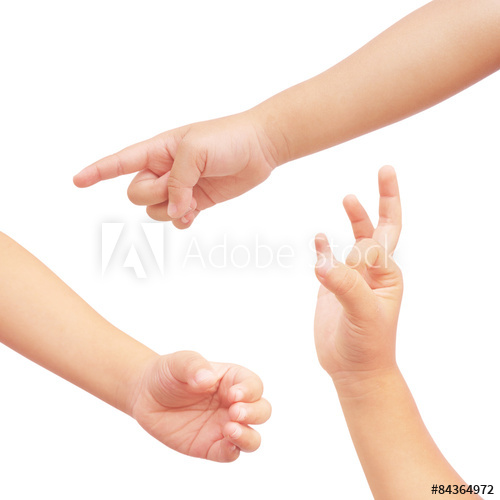 Duży, mniejszy, najmniejszyDrukujemy plansze (lub rysujemy 3 misie, 3 krzesła i 3 miski w odpowiedniej wielkości),  dziecko z pomocą rodzica wycina krzesła i miseczki. Zadaniem dziecka jest dopasowanie przedmiotów odpowiedniej wielkości do konkretnych misiów.Pytanie do dziecka:Który miś jest duży? A który jest najmniejszy? Wskaż misia, który ma niebieskie korale. A co ma na szyi najmniejszy miś? Które na którym krześle zmieści się największy miś? Które krzesło pasuje do małego misia, a które do średniego? Duży miś, dużo je, w której misce zmieści się najwięcej jedzenia dla największego misia? Która miska jest misia z koralami? A która miska jest dla misia z czerwoną kokardą?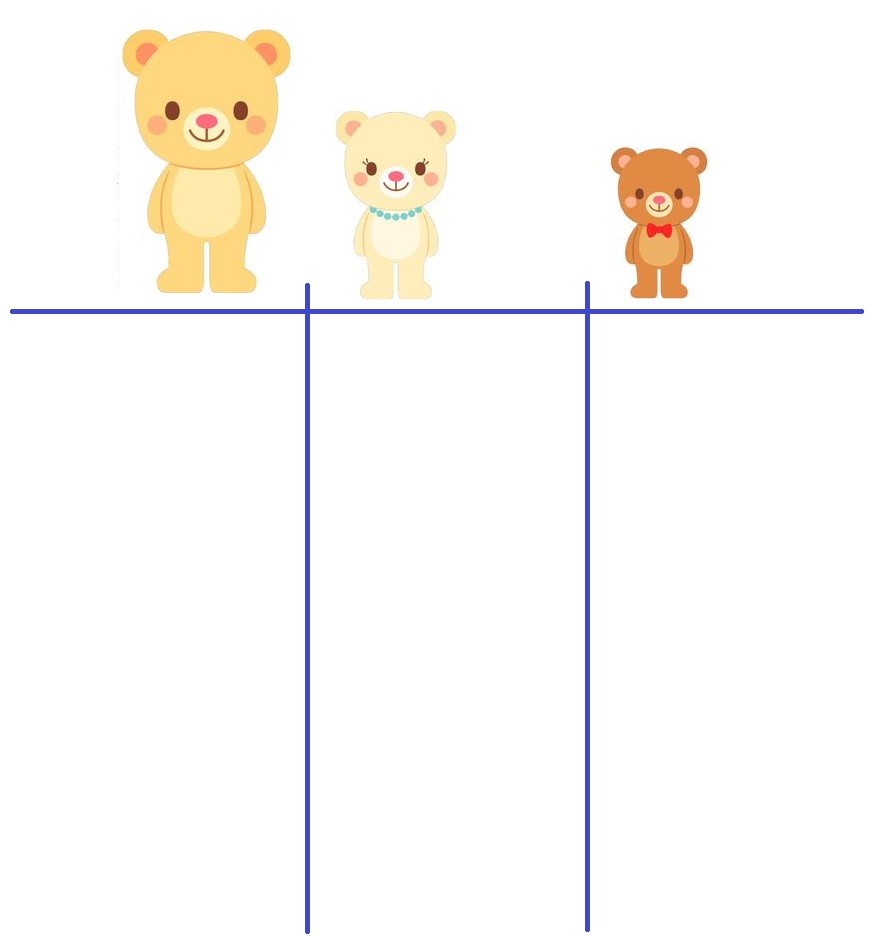 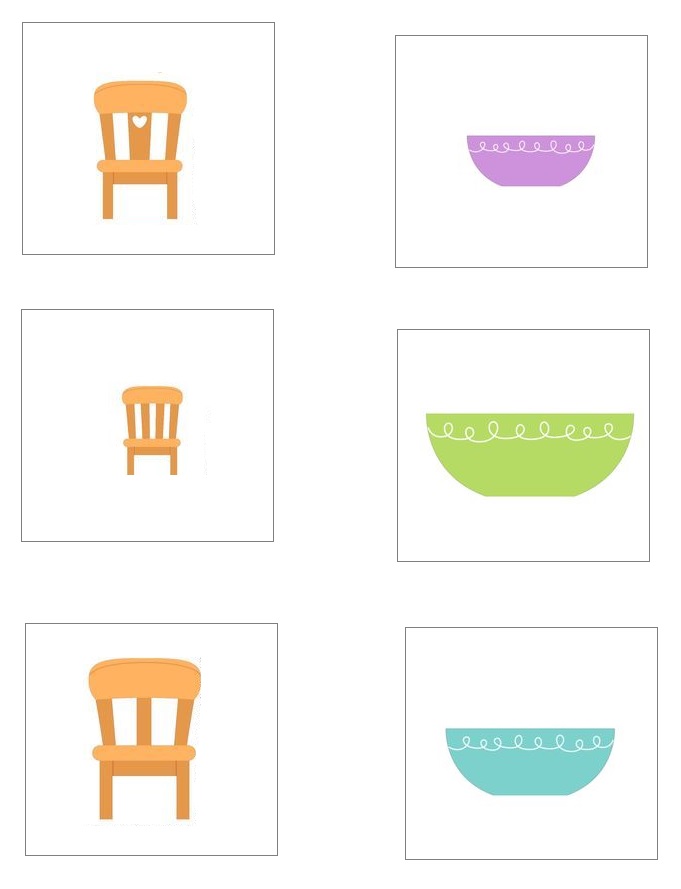 Rzut do celu - Na podłodze stawiamy miskę lub wiaderko i wrzucamy do niego piłki, balony lub zmięte w kulki gazety. Przelewanie – dajemy dziecku kubki, pojemniczki, łyżki, sosjerki i pokazujemy, jak przelewać wodę z jednego naczynia do drugiego za pomocą dostępnych przedmiotów. 